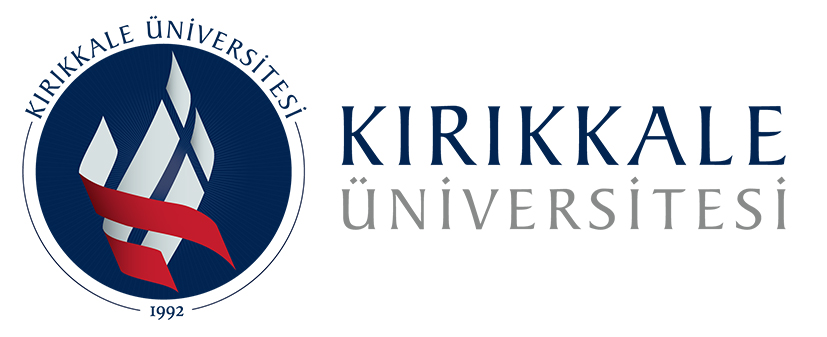 FATMA ŞENSES SOSYAL BİLİMLER MESLEK YÜKSEKOKULUSTAJ DOSYASI(ÖĞRENCİLERİN KAPAK SAYFASINI VE TÜM SAYFALARI EKSİKSİZ DOLDURMASI GEREKMEKTEDİR)(Bu kısım öğrenci tarafından doldurulacaktır.)Öğrencinin Adı ve Soyadı		:……………………………………………..Programı				:……………………………………………..Sınıfı ve Numarası			:……………………………………………..Staj Yapılan Kuruluşun		:……………………………………………..Adı ve Adresi				………………………………………………Telefon Numarası			:……………………………………………..Stajın Başlangıç Tarihi		:  10/07/2023Stajın Bitiş Tarihi			:  18/08/2023Staj Raporun Teslim Tarihi	:  …./……/2023(Staj bittikten sonra yazılacak)Öğrencinin İmzası			:	----------------------------------------------------------------------------------------------------------------Bu kısım 	fatma şenses sosyal bilimler  MESLEK YÜKSEKOKULU staj sorumlusu tarafından doldurulacaktır.STAJ GİDİŞ İŞLEMLERİ KONTROLÜStaj Yeri, Defteri ve Evrakları   :	 İncelendi (    )         İncelenmedi.(   )Kontrol ve İnceleme Yapan;Adı Soyadı:…………………...İmza:STAJ DÖNÜŞÜ DEĞERLENDİRME:Staj Raporunu Değerlendiren;		Adı Soyadı				:………………………………………………………Staj Raporunu Verilen Not		:………………………………………………………Tarih					: …../…../2023İmza					:..............................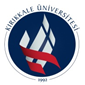 KIRIKKALE ÜNİVERSİTESİÖĞRENCİ STAJ DEFTERİ ÖĞRENCİNİNÖĞRENCİNİNADI SOYADIBÖLÜMÜ ve PROGRAMIÖĞRENCİ NUMARASISTAJ  YERİNİN ADISTAJ BAŞLAMA - BİTİŞ TARİHİ10 Temmuz 2023-18 Ağustos 2023ÖĞRENCİ DANIŞMANIEĞİTİM-ÖĞRETİM YILI2022-2023 EĞİTİM-ÖĞRETİM YILISTAJ RAPORU TESLİM TARİHİEĞİTİM-ÖĞRETİM DURUMU(Stajı bitirip mezun durumdaki öğrenciler bu kısmı işaretleyecekler) Staj değerlendirme sonucu geçer ise mezun durumdayım.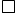 KIRIKKALE ÜNİVERSİTESİ 
STAJ İŞLEMLERİ FAALİYET FORMUFORM NO: 4KIRIKKALE ÜNİVERSİTESİ 
STAJ İŞLEMLERİ FAALİYET FORMUFORM NO: 4KIRIKKALE ÜNİVERSİTESİ 
STAJ İŞLEMLERİ DEVAM İZLENİM FORMUKIRIKKALE ÜNİVERSİTESİ 
STAJ İŞLEMLERİ DEVAM İZLENİM FORMU  ÖĞRENCİNİN:ADI SOYADI                   :PROGRAMI                     :SINIFI VE NUMARASI  :TELEFON NUMARASI  :  ÖĞRENCİNİN:ADI SOYADI                   :PROGRAMI                     :SINIFI VE NUMARASI  :TELEFON NUMARASI  :  ÖĞRENCİNİN:ADI SOYADI                   :PROGRAMI                     :SINIFI VE NUMARASI  :TELEFON NUMARASI  :  ÖĞRENCİNİN:ADI SOYADI                   :PROGRAMI                     :SINIFI VE NUMARASI  :TELEFON NUMARASI  :  ÖĞRENCİNİN:ADI SOYADI                   :PROGRAMI                     :SINIFI VE NUMARASI  :TELEFON NUMARASI  :Öğrencinin Çalıştığı GünlerGünlük Çalıştığı Bölüm ve Yapılan İşin AdıGünlük Çalıştığı Bölüm ve Yapılan İşin AdıÖğrenci İmzası1.Gün…../…../202…2.Gün…../…../202…3.Gün…../…../202…4.Gün…../…../202…5.Gün…../…../202…6.Gün…../…../202…7.Gün…../…../202…8.Gün…../…../202…9.Gün…../…../202…10.Gün…../…../202…11.Gün…../…../202…12.Gün…../…../202…13.Gün…../…../202…14.Gün…../…../202…15.Gün…../…../202…16.Gün…../…../202…17.Gün…../…../202…18.Gün…../…../202…19.Gün…../…../202…20.Gün…../…../202…21.Gün…../…../202…KIRIKKALE ÜNİVERSİTESİ 
STAJ İŞLEMLERİ DEVAM İZLENİM FORMUKIRIKKALE ÜNİVERSİTESİ 
STAJ İŞLEMLERİ DEVAM İZLENİM FORMUKIRIKKALE ÜNİVERSİTESİ 
STAJ İŞLEMLERİ DEVAM İZLENİM FORMUKIRIKKALE ÜNİVERSİTESİ 
STAJ İŞLEMLERİ DEVAM İZLENİM FORMUÖğrencinin Çalıştığı GünlerGünlük Çalıştığı Bölüm ve Yapılan İşin AdıÖğrenci İmzası22.Gün…../…../202…23.Gün…../…../202…24.Gün…../…../202…25.Gün…../…../202…26.Gün…../…../202…27.Gün…../…../202…28.Gün…../…../202…29.Gün…../…../202…30.Gün…../…../202…             Yukarıda bilgileri yazılı öğrenci …./…./ 202… ile …../…../ 202… tarihleri arasında toplam 30 ( Otuz) İş günü staj çalışmasını Kurumumuzda / İşyerimizde yapmıştır.                 …./…../2023                                                                                                        …./…../2023      İş Yeri Bölüm/Birim Yetkilisi                                                                               İş Yeri/ Kurum Yetkilisi                 Adı Soyadı                                                                                                           Adı Soyadı                Kaşe / İmza                                                                                                    Kaşe / Mühür / İmzaFatma Şenses Sosyal Bilimler Meslek Yüksekokulu  ……………………………………… Bölümü  Staj Sorumlusu                                                                                  İNCELENDİ.                                                                                   Adı Soyadı                                                                                       İmza             Yukarıda bilgileri yazılı öğrenci …./…./ 202… ile …../…../ 202… tarihleri arasında toplam 30 ( Otuz) İş günü staj çalışmasını Kurumumuzda / İşyerimizde yapmıştır.                 …./…../2023                                                                                                        …./…../2023      İş Yeri Bölüm/Birim Yetkilisi                                                                               İş Yeri/ Kurum Yetkilisi                 Adı Soyadı                                                                                                           Adı Soyadı                Kaşe / İmza                                                                                                    Kaşe / Mühür / İmzaFatma Şenses Sosyal Bilimler Meslek Yüksekokulu  ……………………………………… Bölümü  Staj Sorumlusu                                                                                  İNCELENDİ.                                                                                   Adı Soyadı                                                                                       İmza             Yukarıda bilgileri yazılı öğrenci …./…./ 202… ile …../…../ 202… tarihleri arasında toplam 30 ( Otuz) İş günü staj çalışmasını Kurumumuzda / İşyerimizde yapmıştır.                 …./…../2023                                                                                                        …./…../2023      İş Yeri Bölüm/Birim Yetkilisi                                                                               İş Yeri/ Kurum Yetkilisi                 Adı Soyadı                                                                                                           Adı Soyadı                Kaşe / İmza                                                                                                    Kaşe / Mühür / İmzaFatma Şenses Sosyal Bilimler Meslek Yüksekokulu  ……………………………………… Bölümü  Staj Sorumlusu                                                                                  İNCELENDİ.                                                                                   Adı Soyadı                                                                                       İmzaKIRIKKALE ÜNİVERSİTESİ 
STAJ İŞLEMLERİ BİLGİ VE DEĞERLENDİRME FORMU